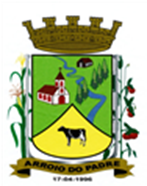 ESTADO DO RIO GRANDE DO SULMUNICÍPIO DE ARROIO DO PADREGABINETE DO PREFEITOLei 2.028, de 04 de abril de 2019.Autoriza o município de Arroio do Padre a distribuir calcário a produtores rurais de seu território.O Prefeito Municipal de Arroio do Padre, Sr. Leonir Aldrighi Baschi, faz saber que a Câmara de Vereadores aprovou e eu sanciono e promulgo a seguinte Lei:Art. 1º Fica autorizado o município de Arroio do Padre a distribuir 15 (quinze) toneladas de calcário a cada produtor rural totalizando a 50 (cinquenta) produtores rurais de seu território, objetivando a correção de acidez dos solos das propriedades.Parágrafo Único: Havendo recursos financeiros remanescentes o número de produtores poderá ser ampliado.Art. 2º O produto/calcário será adquirido com recursos financeiros repassados ao município de Arroio do Padre pelo estado do Rio Grande do Sul através da Secretaria da Agricultura, Pecuária e Desenvolvimento Rural – SEAPDR, no valor de R$ 40.978,92 (quarenta mil, novecentos e setenta e oito reais e noventa e dois centavos).Parágrafo Único: O valor da contrapartida a ser disponibilizado pelo município é de R$ 4.021,08 (quatro mil, vinte e um reais e oito centavos).Art. 3º Os processos licitatórios de fornecimento do produto e o transporte serão realizados em separado, permitindo contratos independentes.Art. 4º O custo do transporte/frete será custeado pelo produtor e o município de forma conjunta, sendo 20% (vinte por cento) custeado pelo município e 80% (oitenta por cento) pelo produtor beneficiado.§1º Correrá ainda por conta do produtor beneficiado o custo das análises de solo, podendo a contratação do serviço ser realizado pelo município.§2º O valor a ser pago pelo produtor beneficiado deverá ser depositado na tesouraria do município antes que ocorra a entrega do calcário na propriedade.§3º O produtor a ser beneficiado deverá comprovar quando do acesso ao programa de que não está em débito com a fazenda municipal de Arroio do Padre.Art. 5º O produto/calcário será entregue aos produtores assim que liberados os recursos financeiros e concluídos os processos de compra e de contratação.Art. 6º Fica vedada a concessão do benefício de que trata a presente lei, aos produtores que foram beneficiados em um dos 03 (três) últimos programas semelhantes desenvolvidos no município, exceto se comprovadamente não houver mais interessados inscritos na condição anterior.Art. 7º As despesas decorrentes da aplicação prática desta lei, serão suportadas por dotações orçamentárias consignadas ao orçamento municipal vigente.Art. 8º Esta Lei entra em vigor na data de sua publicação.                                                                                Arroio do Padre, 04 de abril de 2019. ___________________________________Leonir BaschiPrefeito Municipal